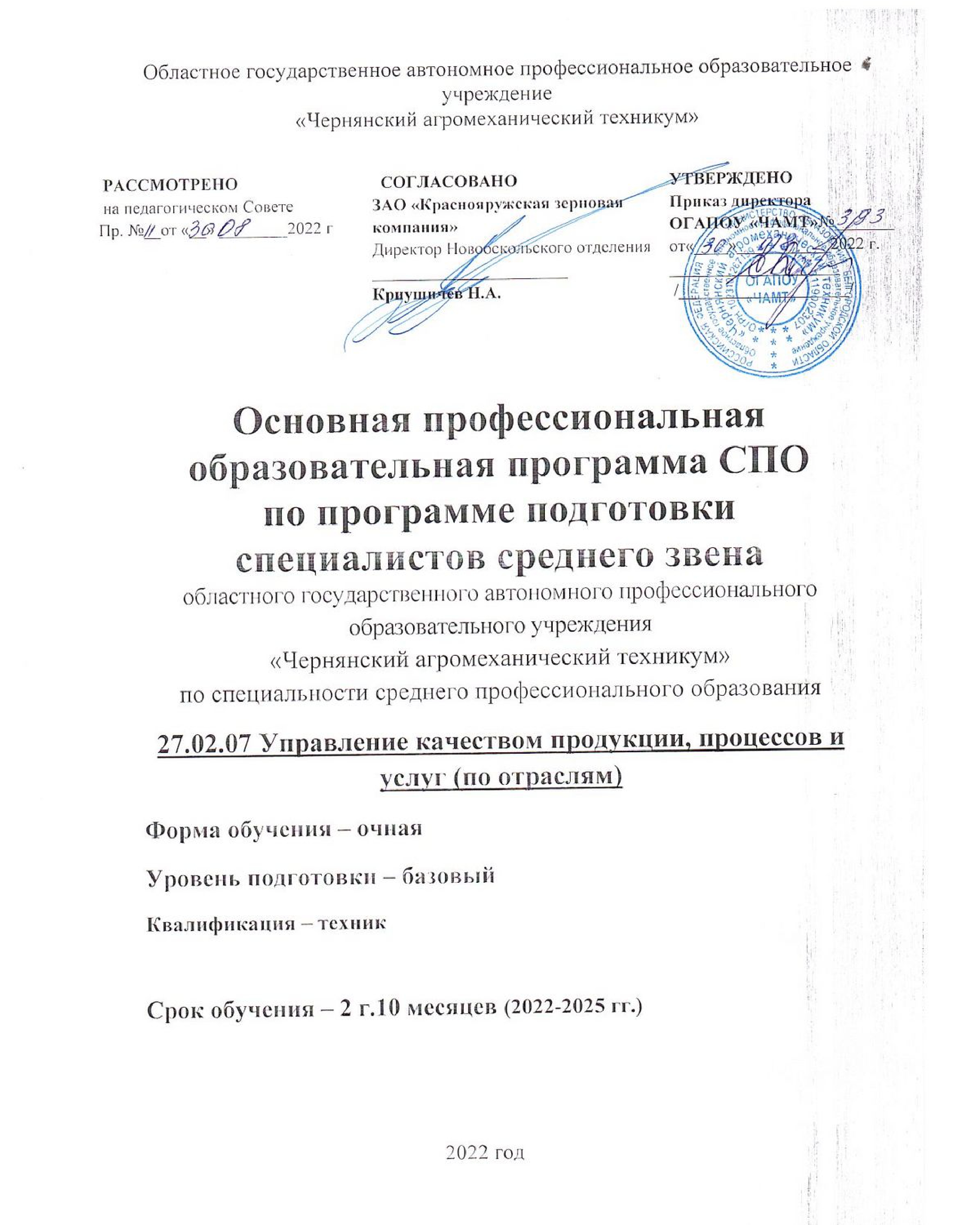 СодержаниеРаздел 1. Общие положенияРаздел 2. Общая характеристика образовательной программы Раздел 3. Характеристика профессиональной деятельности выпускникаРаздел 4. Планируемые результаты освоения образовательной программы 4.1. Общие компетенции4.2. Профессиональные компетенции4.3. Личностные результатыРаздел 5. Структура образовательной программы5.1. Учебный план 5.2.  Календарный учебный график 5.3.  Рабочая программа воспитания5.4.  Календарный план воспитательной работыРаздел 6.  Условия реализации образовательной программы6.1. Требования к материально-техническому оснащению образовательной программы6.2.  Требования к учебно-методическому обеспечению образовательной программы.6.3. Требования к организации воспитания обучающихся. 6.4. Требования к кадровым условиям реализации образовательной программы6.5. Требования к финансовым условиям реализации образовательной программыРаздел 7. Формирование фондов оценочных средств для проведения государственной итоговой аттестации Раздел 8. Разработчики основной профессиональной образовательной программыПриложенияПрограммы учебных дисциплин общеобразовательного циклаПриложение 1.1. Рабочая программа ОУП 01. Русский языкПриложение 1.2. Рабочая программа ОУП 02. ЛитератураПриложение 1.3. Рабочая программа ОУП 03. Родная литератураПриложение 1.4. Рабочая программа ОУП 04. Иностранный языкПриложение 1.5. Рабочая программа ОУП 05. АстрономияПриложение 1.6. Рабочая программа ОУП 06. ИсторияПриложение 1.7. Рабочая программа ОУП 07. Физическая культураПриложение 1.8. Рабочая программа ОУП 08. Основы безопасности жизнедеятельностиПриложение 1.9. Рабочая программа ОУП 09. Математика Приложение 1.10. Рабочая программа ОУП 10. Информатика Приложение 1.11. Рабочая программа ОУП 11. ФизикаПриложение 1.12. Рабочая программа ОУП 12. Научная картина мираII. Программы учебных дисциплин общего гуманитарного и социально-экономического учебного цикла Приложение 2.1. Рабочая программа учебной дисциплины СГ.01 История РоссииПриложение 2.2. Рабочая программа учебной дисциплины СГ. 02 Иностранный язык в профессиональной деятельностиПриложение 2.3. Рабочая программа учебной дисциплины СГ.03 Безопасность жизнедеятельностиПриложение 2.4. Рабочая программа учебной дисциплины СГ.04 Физическая культураПриложение 2.5. Рабочая программа учебной дисциплины СГ.05 Основы бережливого производстваПриложение 2.6. Рабочая программа учебной дисциплины СГ.06 Основы финансовой грамотностиIII.      Программы учебных дисциплин общепрофессионального цикла.                                                                                    Приложение 3.1 Рабочая программа учебной дисциплины ОП.01 ЭлектротехникаПриложение 3.2. Рабочая программа учебной дисциплины ОП.02 Метрология и стандартизацияПриложение 3.3. Рабочая программа учебной дисциплины ОП.03 Техническая механикаПриложение 3.4. Рабочая программа учебной дисциплины ОП.04 МатериаловедениеПриложение 3.5. Рабочая программа учебной дисциплины ОП.05 Средства и методы измеренияПриложение 3.6. Рабочая программа учебной дисциплины ОП.06 Инженерная графикаПриложение 3.7. Рабочая программа учебной дисциплины ОП.07 Правовое обеспечение профессиональной деятельностиПриложение 3.8. Рабочая программа учебной дисциплины ОП.08 Основы интеллектуального трудаIV.    Программы профессиональных модулей. Приложение 4.1. Рабочая программа профессионального ПМ.01 Контроль качества продукции на каждой стадии процессаПриложение 4.2. Рабочая программа профессионального модуля ПМ.02 Подготовка, оформление и учет технической документацииПриложение 4.3. Рабочая программа профессионального модуля ПМ.03 Анализ и систематизация результатов контроля качества сырья и продукции, разработка предложений по корректирующим действиямПриложение 4.4. Рабочая программа профессионального модуля ПМ.04 Освоение профессии 12968 Контролер качества, 13321 Лаборант химического анализа                 V.  Рабочая программа воспитания, календарный план воспитательной работы                  VI.      Фонд оценочных средствРаздел 1. Общие положения1.1. Настоящая основная профессиональная образовательная программа далее – ОПОП) разработана на основе федерального государственного образовательного стандарта среднего профессионального образования по специальности27.02.07Управление качеством продукции, процессов и услуг (по отраслям), утвержденного приказом Минобрнауки России от 9 декабря 2016г. № 1557(далее – ФГОС СПО).ОПОП определяет рекомендованный объем и содержание среднего профессионального образования по специальности, планируемые результаты освоения образовательной программы, условия образовательной деятельности.ОПОП разработана для реализации образовательной программы на базе основного общего образования. Образовательная программа, реализуемая на базе основного общего образования, разрабатывается образовательной организацией на основе требований федерального государственного образовательного стандарта среднего общего образования и ФГОС СПО с учетом получаемой специальности и настоящей ОПОП.1.2. Нормативные основания для разработки ОПОП:Федеральный закон от 29 декабря . №273-ФЗ «Об образовании в Российской Федерации»;Приказ Минобрнауки России от 28 мая . № 594 «Об утверждении Порядка разработки примерных основных образовательных программ, проведения их экспертизы и ведения реестра примерных основных образовательных программ»(зарегистрирован Министерством юстиции Российской Федерации 29 июля ., регистрационный № 33335), с изменениями, внесенными приказами Министерства образования и науки Российской Федерации от 7 октября . № 1307 (зарегистрирован Министерством юстиции Российской Федерации 16 октября ., регистрационный № 34342) и от 9 апреля . № 387 (зарегистрирован Министерством юстиции Российской Федерации 8 мая ., регистрационный № 37221);Приказ Минобрнауки России от 9 декабря 2016г. № 1557 «Обутверждении федерального государственного образовательного стандарта среднего профессионального образования по специальности 27.02.07 Управление качеством продукции, процессов и услуг (по отраслям) (зарегистрирован Министерством юстиции Российской Федерации 20 декабря 2016г. регистрационный № 44829);Приказ Минобрнауки России от 14 июня . № 464 «Об утверждении Порядка организации и осуществления образовательной деятельности по образовательным программам среднего профессионального образования» (зарегистрирован Министерством юстиции Российской Федерации 30 июля ., регистрационный № 29200) (далее – Порядок организации образовательной деятельности);Приказ Минобрнауки России от 16 августа . № 968 «Об утверждении Порядка проведения государственной итоговой аттестации по образовательным программам среднего профессионального образования» (зарегистрирован Министерством юстиции Российской Федерации 1 ноября ., регистрационный № 30306);Приказ Минпросвещения России № 390 от 5 августа . «О практической подготовке обучающихся» (вместе с «Положением о практической подготовке обучающихся»;Приказ Минтруда России от 21.03.2017 N 292н "Об утверждении профессионального стандарта "Специалист по техническому контролю качества продукции" (Зарегистрировано в Минюсте России 06.04.2017 N 46271)1.3. Перечень сокращений, используемых в тексте ОПОП:ФГОС СПО – Федеральный государственный образовательный стандарт среднего профессионального образования;ОПОП – основная профессиональная образовательная программа; МДК – междисциплинарный курсПМ – профессиональный модульОК – общие компетенции;ПК – профессиональные компетенции.Цикл ОГСЭ- Общий гуманитарный и социально-экономический циклЦикл ЕН- Общий математический и естественно-научный циклРаздел 2. Общая характеристика образовательной программы Квалификация, присваиваемая выпускникам образовательной программы: техник.Получение образования по специальности допускается только в профессиональной образовательной организации или образовательной организации высшего образования. Формы обучения: очнаяОбъем образовательной программы, реализуемой на базе основного общего образования: 4428 академических часов.Срок получения среднего профессионального образования по образовательной программе, реализуемой на базе основного общего образования: 2 года 10 месяцев.Раздел 3. Характеристика профессиональной деятельности выпускника3.1. Область профессиональной деятельности выпускников: 40 Сквозные виды профессиональной деятельности в промышленности3.2. Соответствие профессиональных модулей присваиваемым квалификациямРаздел 4. Планируемые результаты освоения образовательной программы 4.1. Общие компетенции4.2. Профессиональные компетенции4.3. Личностные результаты5.1 Учебный план5.2 Календарный учебный график5.3. Рабочая программа воспитания5.3.1. Цели и задачи воспитания обучающихся при освоении ими образовательной программы:Цель рабочей программы воспитания – формирование общих компетенций квалифицированных рабочих, служащих/ специалистов среднего звена.Задачи: – формирование единого воспитательного пространства, создающего равные условия для развития обучающихся профессиональной образовательной организации;– организация всех видов деятельности, вовлекающей обучающихся в общественно-ценностные социализирующие отношения;– формирование у обучающиеся профессиональной образовательной организации общих ценностей, моральных и нравственных ориентиров, необходимых для устойчивого развития государства;– усиление воспитательного воздействия благодаря непрерывности процесса воспитания.5.3.2. Программа разработана в соответствии с предъявляемыми требованиями (приложение 5).5.4. Календарный план воспитательной работыКалендарный план воспитательной работы представлен в приложении 5.Раздел 6. Условия образовательной деятельности6.1. Требования к материально-техническому оснащению образовательной программы 6.1.1. Специальные помещения должны представлять собой учебные аудитории для проведения занятий всех видов, предусмотренных образовательной программой, в том числе групповых и индивидуальных консультаций, текущего контроля и промежуточной аттестации, а также помещения для самостоятельной работы, мастерские и лаборатории, оснащенные оборудованием, техническими средствами обучения и материалами, учитывающими требования международных стандартовПеречень специальных помещенийКабинеты:Гуманитарных и социально-экономических дисциплинМатематикиИностранного языка Технического регулирования и метрологииУправления качеством МатериаловеденияИнженерной графикиТехнической механики Информационных технологийБезопасности жизнедеятельностиЛаборатории:Технических и метрологических измеренийКонтроля и испытаний продукции          Мастерские: Монтажа, наладки и регулировки технических средств измерений          Спортивный комплекс:Спортивный зал          Залы:Библиотека, читальный зал с выходом в интернетАктовый зал6.1.2. Материально-техническое оснащение лабораторий, мастерских и баз практики по специальностиОбразовательная организация, реализующая программу по специальности 27.02.07 Управление качеством продукции, процессов и услуг (по отраслям)должна располагать материально-технической базой, обеспечивающей проведение всех видов дисциплинарной и междисциплинарной подготовки, лабораторной, практической работы обучающихся, предусмотренных учебным планом и соответствующей действующим санитарным и противопожарным правилам и нормам. Минимально необходимый для реализации ООП перечень материально- технического обеспечения, включает в себя: Оснащение лабораторий и мастерских определяется образовательной организацией и конкретизируется образовательной программой в зависимости от отраслевой направленности.6.1.2.1. Оснащение лабораторий Лаборатория «Технических и метрологических измерений»Приборы для измерения массы: лабораторные весы, гири, электромеханические весы и дозаторы;Приборы для измерения объема: меры вместимости (колбы, пипетки, бюретки, цилиндры, мензурки, мерники)Приборы для измерения тепловых величин: термостаты, кипятильник; термометры, манометры, барометры;Инструменты для выполнения измерений: линейки измерительные; угломеры; штангенциркули, штангенглубиномерыРабочее место преподавателя/мастера производственного обучения: персональный компьютер (автоматизированная станция)Рабочие места студентов (зависит от количества студентов в группе): стул, стол.Лаборатория «Контроля и испытаний продукции»Разрывная машина для испытаний;Приборы для температурных испытаний;Набор стандартных средств для измерения геометрических величин;Весы.Рабочее место преподавателя/мастера производственного обучения: персональный компьютер (автоматизированная станция)Рабочие места студентов (зависит от количества студентов в группе): стул, стол.6.1.2.2. Оснащение мастерскихМастерская «Монтажа, наладки и регулировки технических средств измерений»Рабочие места студентов (зависит от количества студентов в группе): стул, столРабочее место преподавателя/мастера производственного обученияЭталонная база для проведения монтажа, наладки и регулировки средств измерений;Специальные средства настройки и калибровки технических средств измерений (в зависимости от отраслевой направленности)6.1.2.3. Требование к оснащению баз практик6.1.2.3. Оснащение баз практикРеализация образовательной программы предполагает обязательную учебную и производственную практику.Учебная практика реализуется в мастерских профессиональной образовательной организации и требует наличия оборудования, инструментов, расходных материалов, обеспечивающих выполнение всех видов работ, определенных содержанием программ профессиональных модулей, в том числе оборудования и инструментов, используемых при проведении чемпионатов WorldSkills и указанных в инфраструктурных листах конкурсной документации WorldSkills по компетенции «№Т25 Цифровая метрология»» (или их аналогов). Производственная практика реализуется в организациях машиностроительного  профиля, обеспечивающих деятельность обучающихся в профессиональной области 40 Сквозные виды профессиональной деятельности в промышленности.Оборудование предприятий и технологическое оснащение рабочих мест производственной практики должно соответствовать содержанию профессиональной деятельности и дать возможность обучающемуся овладеть профессиональными компетенциями по всем видам деятельности, предусмотренными программой, с использованием современных технологий, материалов и оборудования. 6.2. Требования к учебно-методическому обеспечению образовательной программы6.2.1. Библиотечный фонд образовательной организации должен быть укомплектован печатными и (или) электронными учебными изданиями (включая учебники и учебные пособия) по каждой дисциплине (модулю) из расчета одно печатное и (или) электронное учебное издание по каждой дисциплине (модулю) на одного обучающегося.В случае наличия электронной информационно-образовательной среды допускается замена печатного библиотечного фонда предоставлением права одновременного доступа не менее 25 процентов обучающихся к цифровой (электронной) библиотеке.Образовательная программа должна обеспечиваться учебно-методической документацией по всем учебным дисциплинам (модулям).Рабочие программы учебных дисциплин могут быть реализованы с применением различных образовательных технологий, в том числе с применением дистанционных образовательных технологий и электронного обучения.Реализация программ учебных дисциплин профессионального цикла может осуществляться в сетевой форме.6.2.2. Обучающиеся инвалиды и лица с ограниченными возможностями здоровья должны быть обеспечены печатными и (или) электронными учебными изданиями, адаптированными при необходимости для обучения указанных обучающихся.6.3. Требования к организации воспитания обучающихся 6.3.1. Условия организации воспитания.Выбор форм организации воспитательной работы основывается на анализе эффективности и практическом опыте.Для реализации Программы определены следующие формы воспитательной работы с обучающимися:– информационно-просветительские занятия (лекции, встречи, совещания, собрания ит.д.)– массовые и социокультурные мероприятия;– спортивно-массовые и оздоровительные мероприятия;–деятельность творческих объединений, студенческих организаций;– психолого-педагогические тренинги и индивидуальные консультации;– научно-практические мероприятия (конференции, форумы, олимпиады, чемпионаты и др);– профориентационные мероприятия (конкурсы, фестивали, мастер-классы, квесты, экскурсии и др.);– опросы, анкетирование, социологические исследования среди обучающихся.6.4. Требования к кадровым условиям реализации образовательной программы.Реализация образовательной программы обеспечивается педагогическими работниками образовательной организации, а также лицами, привлекаемыми к реализации образовательной программы на условиях гражданско-правового договора, в том числе из числа руководителей и работников организаций, направление деятельности которых соответствует области профессиональной деятельности 40 Сквозные виды профессиональной деятельности в промышленности и имеющих стаж работы в данной профессиональной области не менее 3 лет.Квалификация педагогических работников образовательной организации должна отвечать квалификационным требованиям, указанным в профессиональном стандарте «Педагог профессионального обучения, профессионального образования и дополнительного профессионального образования», утвержденном приказом Министерства труда и социальной защиты Российской Федерации от 8 сентября 2015 г. № 608н(зарегистрирован Министерством юстиции Российской Федерации 24 сентября 2015 г., регистрационный № 38993).Педагогические работники, привлекаемые к реализации образовательной программы, должны получать дополнительное профессиональное образование по программам повышения квалификации, в том числе в форме стажировки в организациях, направление деятельности которых соответствует области профессиональной деятельности 40 Сквозные виды профессиональной деятельности в промышленности, не реже 1 раза в 3 года с учетом расширения спектра профессиональных компетенций.Доля педагогических работников (в приведенных к целочисленным значениям ставок), обеспечивающих освоение обучающимися профессиональных модулей, имеющих опыт деятельности не менее 3 лет в организациях, направление деятельности которых соответствует области профессиональной деятельности 40 Сквозные виды профессиональной деятельности в промышленности, в общем числе педагогических работников, реализующих образовательную программу, должна быть не менее 25 процентов.6.5.  Расчеты нормативных затрат оказания государственных услуг по реализации образовательной программыРасчеты нормативных затрат оказания государственных услуг по реализации образовательной программы осуществляется в соответствии с Методикой определения нормативных затрат на оказание государственных услуг по реализации образовательных программ среднего профессионального образования по профессиям (специальностям) и укрупненным группам профессий (специальностей), утвержденной Минобрнауки России 27 ноября 2015 г. № АП-114/18вн.Нормативные затраты на оказание государственных услуг в сфере образования по реализации образовательной программы включают в себя затраты на оплату труда преподавателей и мастеров производственного обучения с учетом обеспечения уровня средней заработной платы педагогических работников за выполняемую ими учебную (преподавательскую) работу и другую работу в соответствии с Указом Президента Российской Федерации от 7 мая 2012 г. № 597 «О мероприятиях по реализации государственной социальной политики».Раздел 7. Формирование фондов оценочных средств для проведения государственной итоговой аттестации 7.1. Государственная итоговая аттестация (далее – ГИА) является обязательной для образовательных организаций СПО. Она проводится по завершении всего курса обучения по направлению подготовки. В ходе ГИА оценивается степень соответствия сформированных компетенций выпускников требованиям ФГОС.ГИА может проходить в форме защиты ВКР и (или) государственного экзамена, в том числе в виде демонстрационного экзамена. Форму проведения образовательная организация выбирает самостоятельно. 7.2. Государственная итоговая аттестация проводится в форме защиты выпускной квалификационной работы (дипломная работа (дипломный проект). По усмотрению образовательной организации демонстрационный экзамен включается в выпускную квалификационную работу или проводится в виде государственного экзамена. Требования к содержанию, объему и структуре выпускной квалификационной работы и (или) государственного экзамена образовательная организация определяет самостоятельно с учетом ПООП.7.3. Для государственной итоговой аттестации образовательной организацией разрабатывается программа государственной итоговой аттестации и фонды оценочных средств.Задания для демонстрационного экзамена разрабатываются на основе профессиональных стандартов и с учетом оценочных материалов, разработанных АНО «Агентство развития профессиональных сообществ и рабочих кадров «Молодые профессионалы (Ворлдскиллс Россия)», при условии наличия соответствующих профессиональных стандартов и материалов.7.5. Фонды примерных оценочных средств для проведения ГИА включают типовые задания для демонстрационного экзамена, примеры тем дипломных работ, описание процедур и условий проведения государственной итоговой аттестации, критерии оценки. Фонды примерных оценочных средств для проведения ГИА приведены в приложении Раздел 8. Разработчики ОПОПОрганизация-разработчик: ОГАПОУ «Чернянский агромеханический техникум»Разработчики:Ситнянская Светлана Леонидовна – заместитель директора по УМР ОГАПОУ «ЧАМТ»Юрина Наталья Петровна – заместитель директора по УР ОГАПОУ «ЧАМТ»Куценко Светлана Александровна, заместитель директора  по УПР  ОГАПОУ «ЧАМТ»Радионов А. М. – председатель методической комиссии ОГАПОУ «ЧАМТ»Коржова Татьяна Николаевна, преподаватель ОГАПОУ «ЧАМТ»Куприянова Любовь Александровна, преподаватель ОГАПОУ «ЧАМТ»Симонова Александра Николаевна, преподаватель ОГАПОУ «ЧАМТ»Мишустина Екатерина Вячеславовна, преподаватель ОГАПОУ «ЧАМТ»Карцев Никита Александрович, преподаватель ОГАПОУ «ЧАМТ»Рязанцева Екатерина Валерьевна, преподаватель ОГАПОУ «ЧАМТ»Котляров Павел Николаевич, преподаватель-организатор ОБЖ ОГАПОУ «ЧАМТ»Голов Артем Сергеевич, преподавательОГАПОУ «ЧАМТ»Маничкин Виталий Иванович, преподаватель ОГАПОУ «ЧАМТ»Наименование основных видов деятельностиНаименование профессиональных модулейКвалификацияТехникКонтролировать качество продукции на каждой стадии производственного процессаКонтроль качества продукции на каждой стадии производственного процессаосваиваетсяУчастие в работе по подготовке, оформлению и учету технической документацииПодготовка, оформление и учет технической документацииосваиваетсяПроведение работ по модернизации и внедрению новых методов и средств контроляМодернизация и внедрение новых методов и средств контроляосваиваетсяОсвоение одной или нескольких профессий рабочих, должностей служащих, указанных в приложении №1 к ФГОС СПО по специальности 27.02.07 Управление качеством продукции, процессов и услуг (по отраслям)Освоение одной или нескольких профессий рабочих, должностей служащихосваивается Код компетенцииФормулировка компетенцииУмения, знанияОК 01Выбирать способы решения задач профессиональной деятельности, применительно к различным контекстамУмения: распознавать задачу и/или проблему в профессиональном и/или социальном контексте; анализировать задачу и/или проблему и выделять её составные части; определять этапы решения задачи; выявлять и эффективно искать информацию, необходимую для решения задачи и/или проблемы;составить план действия; определить необходимые ресурсы;владеть актуальными методами работы в профессиональной и смежных сферах; реализовать составленный план; оценивать результат и последствия своих действий (самостоятельно или с помощью наставника).ОК 01Выбирать способы решения задач профессиональной деятельности, применительно к различным контекстамЗнания: актуальный профессиональный и социальный контекст, в котором приходится работать и жить; основные источники информации и ресурсы для решения задач и проблем в профессиональном и/или социальном контексте.алгоритмы выполнения работ в профессиональной и смежных областях; методы работы в профессиональной и смежных сферах; структуру плана для решения задач; порядок оценки результатов решения задач профессиональной деятельности.ОК 02Осуществлять поиск, анализ и интерпретацию информации, необходимой для выполнения задач профессиональной деятельностиУмения: определять задачи поиска информации; определять необходимые источники информации; планировать процесс поиска; структурировать получаемую информацию; выделять наиболее значимое в перечне информации; оценивать практическую значимость результатов поиска; оформлять результаты поискаОК 02Осуществлять поиск, анализ и интерпретацию информации, необходимой для выполнения задач профессиональной деятельностиЗнания: номенклатура информационных источников, применяемых в профессиональной деятельности; приемы структурирования информации; формат оформления результатов поиска информацииОК 03Планировать и реализовывать собственное профессиональное и личностное развитиеУмения: определять актуальность нормативно-правовой документации в профессиональной деятельности; выстраивать траектории профессионального и личностного развитияОК 03Планировать и реализовывать собственное профессиональное и личностное развитиеЗнания: содержание актуальной нормативно-правовой документации; современная научная и профессиональная терминология; возможные траектории профессионального развития и самообразованияОК 04Работать в коллективе и команде, эффективно взаимодействовать с коллегами, руководством, клиентамиУмения: организовывать работу коллектива и команды; взаимодействовать с коллегами, руководством, клиентамиОК 04Работать в коллективе и команде, эффективно взаимодействовать с коллегами, руководством, клиентамиЗнания: психология коллектива; психология личности; основы проектной деятельностиОК 05Осуществлять устную и письменную коммуникацию на государственном языке с учетом особенностей социального и культурного контекстаУмения: излагать свои мысли на государственном языке; оформлять документы.ОК 05Осуществлять устную и письменную коммуникацию на государственном языке с учетом особенностей социального и культурного контекстаЗнания: особенности социального и культурного контекста; правила оформления документов.ОК 06Проявлять гражданско-патриотическую позицию, демонстрировать осознанное поведение на основе традиционных общечеловеческих ценностей, применять стандарты антикоррупционного поведенияУмения: описывать значимость своей профессииПрезентовать структуру профессиональной деятельности по специальности, применять стандарты антикоррупционного поведенияОК 06Проявлять гражданско-патриотическую позицию, демонстрировать осознанное поведение на основе традиционных общечеловеческих ценностей, применять стандарты антикоррупционного поведенияЗнания: сущность гражданско-патриотической позицииОбщечеловеческие ценностиПравила поведения в ходе выполнения профессиональной деятельности, стандарты антикоррупционного поведения и последствия его нарушенияОК 07Содействовать сохранению окружающей среды, ресурсосбережению, эффективно действовать в чрезвычайных ситуацияхУмения: соблюдать нормы экологической безопасности; определять направления ресурсосбережения в рамках профессиональной деятельности по специальности.ОК 07Содействовать сохранению окружающей среды, ресурсосбережению, эффективно действовать в чрезвычайных ситуацияхЗнания: правила экологической безопасности при ведении профессиональной деятельности; основные ресурсы, задействованные в профессиональной деятельности; пути обеспечения ресурсосбережения.ОК 08Использовать средства физической культуры для сохранения и укрепления здоровья в процессе профессиональной деятельности и поддержание необходимого уровня физической подготовленностиУмения: использовать физкультурно-оздоровительную деятельность для укрепления здоровья, достижения жизненных и профессиональных целей; применять рациональные приемы двигательных функций в профессиональной деятельности; пользоваться средствами профилактики перенапряжения характерными для данной специальностиОК 08Использовать средства физической культуры для сохранения и укрепления здоровья в процессе профессиональной деятельности и поддержание необходимого уровня физической подготовленностиЗнания: роль физической культуры в общекультурном, профессиональном и социальном развитии человека; основы здорового образа жизни; условия профессиональной деятельности и зоны риска физического здоровья для специальности; средства профилактики перенапряжения.ОК 09Использовать информационные технологии в профессиональной деятельностиУмения: применять средства информационных технологий для решения профессиональных задач; использовать современное программное обеспечениеОК 09Использовать информационные технологии в профессиональной деятельностиЗнания: современные средства и устройства информатизации; порядок их применения и программное обеспечение в профессиональной деятельности.ОК 10Пользоваться профессиональной документацией на государственном и иностранном языкахУмения: понимать общий смысл четко произнесенных высказываний на известные темы (профессиональные и бытовые), понимать тексты на базовые профессиональные темы; участвовать в диалогах на знакомые общие и профессиональные темы; строить простые высказывания о себе и о своей профессиональной деятельности; кратко обосновывать и объяснить свои действия (текущие и планируемые); писать простые связные сообщения на знакомые или интересующие профессиональные темыОК 10Пользоваться профессиональной документацией на государственном и иностранном языкахЗнания: правила построения простых и сложных предложений на профессиональные темы; основные общеупотребительные глаголы (бытовая и профессиональная лексика); лексический минимум, относящийся к описанию предметов, средств и процессов профессиональной деятельности; особенности произношения; правила чтения текстов профессиональной направленностиОК 11Планировать предпринимательскую деятельность в профессиональной сфере.Умения: выявлять достоинства и недостатки коммерческой идеи; презентовать идеи открытия собственного дела в профессиональной деятельности; оформлять бизнес-план; рассчитывать размеры выплат по процентным ставкам кредитованияОК 11Планировать предпринимательскую деятельность в профессиональной сфере.Знание: основы предпринимательской деятельности; основы финансовой грамотности; правила разработки бизнес-планов; порядок выстраивания презентации; кредитные банковские продукты Основные виды деятельностиКод и наименованиекомпетенцииПоказатели освоения компетенцииКонтроль качества продукции на каждой стадии производственного процессаПК 1.1. Оценивать качество сырья, материалов, полуфабрикатов и комплектующих изделий на соответствие требованиям нормативных документов и технических условийПрактический опыт: проведение оценки и анализа качества сырья, материалов, полуфабрикатов и комплектующих изделий на соответствие  требованиям нормативных документов и технических условийКонтроль качества продукции на каждой стадии производственного процессаПК 1.1. Оценивать качество сырья, материалов, полуфабрикатов и комплектующих изделий на соответствие требованиям нормативных документов и технических условийУмения:- распознавать и классифицировать конструкционные и сырьевые материалы по внешнему виду, происхождению, свойствам;проводить контроль качества сырья, материалов, полуфабрикатов и комплектующих изделий;применять измерительное оборудование, необходимое для проведения измерений;выбирать и применять методики контроля, испытаний сырья, материалов, полуфабрикатов и комплектующих изделий;оценивать влияние качества сырья и материалов на качество готовой продукции.Контроль качества продукции на каждой стадии производственного процессаПК 1.1. Оценивать качество сырья, материалов, полуфабрикатов и комплектующих изделий на соответствие требованиям нормативных документов и технических условийЗнания:- критерии оценивания качества сырья, материалов, полуфабрикатов и комплектующих изделий;назначение и принцип действия измерительного оборудования.методы и методики контроля и испытаний сырья, материалов, полуфабрикатов и комплектующих изделий;- методы измерения параметров и свойств материалов;нормативные и методические документы, регламентирующие вопросы качества продукции (сырья, материалов, полуфабрикатов и комплектующих изделий).Контроль качества продукции на каждой стадии производственного процессаПК 1.2. Определять техническое состояние оборудования, оснастки, инструмента, средств измерений и сроки проведения их поверки на соответствие требованиям нормативных документов и технических условийПрактический опыт: определение технического состояния оборудования, оснастки, инструмента, средств измерений и сроки проведения их поверки на соответствие требованиям нормативных документов и технических условийКонтроль качества продукции на каждой стадии производственного процессаПК 1.2. Определять техническое состояние оборудования, оснастки, инструмента, средств измерений и сроки проведения их поверки на соответствие требованиям нормативных документов и технических условийУмения:- определять критерии и показатели оценки технического состояния в зависимости от вида оборудования, оснастки, инструмента, средств измерений;- выбирать методы и способы определения значений технического состояния оборудования, оснастки, инструмента, средств измерений; - планировать последовательность, сроки проведения и оформлять результаты оценки технического состояния оборудования, оснастки, инструмента на соответствие требованиям нормативных документов и технических условий;- определять периодичность поверки (калибровки) средств измеренийКонтроль качества продукции на каждой стадии производственного процессаПК 1.2. Определять техническое состояние оборудования, оснастки, инструмента, средств измерений и сроки проведения их поверки на соответствие требованиям нормативных документов и технических условийЗнания:- методы и способы оценки технического состояния оборудования, оснастки, инструмента, средств измерений;- нормативные и методические документы, регламентирующие методы и сроки поверки средств измерения, испытания оборудования и контроля оснастки и инструмента;- требования к оформлению документации по результатам оценки технического состояния оснастки, инструмента, средств измеренийКонтроль качества продукции на каждой стадии производственного процессаПК 1.3. Осуществлять мониторинг соблюдения основных параметров технологических процессов на соответствие требованиям нормативных документов и технических условийПрактический опыт: проведение мониторинга основных параметров технологических процессов на соответствие  требованиям нормативных документов и технических условийКонтроль качества продукции на каждой стадии производственного процессаПК 1.3. Осуществлять мониторинг соблюдения основных параметров технологических процессов на соответствие требованиям нормативных документов и технических условийУмения:определять параметры технологических процессов, подлежащие оценке;определять методы и способы осуществления мониторинга в соответствии с выбранными параметрами;планировать оценку соответствия основных параметров технологических процессов требованиям нормативных документов и технических условий;обеспечивать процесс оценки необходимыми ресурсами в соответствии с выбранными методами и способами проведения оценки;осуществлять сбор и анализ результатов оценки технологического процесса;- читать конструкторскую и технологическую документацию;- выполнять графические изображения технологического оборудования и технологических схем в ручной и машинной графике;- оформлять результаты оценки соответствия технологического процесса требованиям нормативных документов и технических условий.Контроль качества продукции на каждой стадии производственного процессаПК 1.3. Осуществлять мониторинг соблюдения основных параметров технологических процессов на соответствие требованиям нормативных документов и технических условийЗнания:требования нормативных и методических документов, регламентирующие вопросы организации технологического процесса;основные этапы технологического процесса;методы и критерии мониторинга технологического процесса с целью установления его стабильности;формы и средства для сбора и обработки данных;- правила чтения конструкторской и технологической документации.Контроль качества продукции на каждой стадии производственного процессаПК 1.4. Оценивать соответствие готовой продукции, условий ее хранения и транспортировки требованиям нормативных документов и технических условийПрактический опыт: оценивание  соответствия готовой продукции, условий ее хранения и транспортировки требованиям нормативных документов и технических условийКонтроль качества продукции на каждой стадии производственного процессаПК 1.4. Оценивать соответствие готовой продукции, условий ее хранения и транспортировки требованиям нормативных документов и технических условийУмения:планировать последовательность проведения оценки соответствия готовой продукции, условий ее хранения и транспортировки требованиям нормативных документов и технических условий документов и технических условий;- определять критерии и показатели соответствия готовой продукции, условий ее хранения и транспортировки на основании нормативной и технологической документации;выбирать методы и способы определения и оценки значений соответствия готовой продукции, условий ее хранения и транспортировки;выбирать критерии и значения показателей соответствия готовой продукции, условий ее хранения и транспортировки на основании нормативной и технологической документации;оформлять результаты оценки соответствия готовой продукции, условий ее хранения и транспортировки;выявлять дефектную продукцию;разделять брак на «исправимый» и «неисправимый»;применять измерительное оборудование, необходимое для проведения измеренийКонтроль качества продукции на каждой стадии производственного процессаПК 1.4. Оценивать соответствие готовой продукции, условий ее хранения и транспортировки требованиям нормативных документов и технических условийЗнания:требования нормативных и методических документов, регламентирующие вопросы качества продукции (сырья, материалов, полуфабрикатов и комплектующих изделий);порядок рассмотрения и предъявления рекламаций по качеству готовой продукции;нормативные и методические документы, регламентирующие вопросы хранения и транспортировки готовой продукции;методы и средства технического контроля соответствия готовой продукции, условий ее хранения и транспортировки;виды брака (несоответствий), причины их возникновения и методы предупреждения;назначение и принцип действия измерительного оборудования;виды документации, оформляемые на годную и несоответствующую качеству продукцию.Участие в работе по подготовке, оформлению и учету технической документацииПК 2.1.Подготавливать технические документы и соответствующие образцы продукции для предоставления в испытательные лаборатории для проведения процедуры сертификацииПрактический опыт: подготовка технической документации и образцов продукции для проведения процедуры сертификацииУчастие в работе по подготовке, оформлению и учету технической документацииПК 2.1.Подготавливать технические документы и соответствующие образцы продукции для предоставления в испытательные лаборатории для проведения процедуры сертификацииУмения:- выбирать схему сертификации/ декларирования в соответствии с особенностями продукции и производства;подготавливать образцы продукции или готовые тесты продукции для центра стандартизации и сертификации;формировать пакет документов, необходимых для сертификации продукции (услуг)в соответствии с выбранной схемой сертификации и требованиями центра стандартизации и сертификации;оформлять отчеты о стандартизации и сертификации продукции предприятия;выбирать орган сертификации и испытательную лабораторию для проведения процедуры сертификацииУчастие в работе по подготовке, оформлению и учету технической документацииПК 2.1.Подготавливать технические документы и соответствующие образцы продукции для предоставления в испытательные лаборатории для проведения процедуры сертификацииЗнания:основные понятия и положения метрологии, стандартизации, сертификации и подтверждения соответствия;виды и формы подтверждения соответствия; технические характеристики выпускаемой организацией продукции (услуг) и технология ее производства (оказания);требования, предъявляемые нормативными документами к отбору образцов для сертификации и стандартным образцам;требования нормативных и методических документов, регламентирующие вопросы делопроизводства;порядок разработки, оформления, утверждения и внедрения документов по подтверждению соответствияУчастие в работе по подготовке, оформлению и учету технической документацииПК 2.2. Оформлять документацию на подтверждение соответствия продукции (услуг) Практический опыт: оформление документации на соответствие продукции (услуг) отрасли в соответствии с установленными правилами регламентов, норм, правил, технических условийУчастие в работе по подготовке, оформлению и учету технической документацииПК 2.2. Оформлять документацию на подтверждение соответствия продукции (услуг) Умения:оформлять производственно-техническую документацию в соответствии с действующими требованиями;определять соответствие характеристик продукции/услуг требованиям нормативных документов;выбирать и назначать корректирующие меры по итогам процедуры подтверждения соответствия.Участие в работе по подготовке, оформлению и учету технической документацииПК 2.2. Оформлять документацию на подтверждение соответствия продукции (услуг) Знания:виды и классификация документов качества, применяемых в организации при производстве продукции/работ, оказанию услуг;классификация, назначение и содержание нормативной документации качества РФ;требования нормативно-правовых и регламентирующих документов на подтверждение соответствия продукции (услуг) отрасли;виды и формы подтверждения соответствия;требования к оформлению документации на подтверждение соответствия;порядок управления несоответствующей продукцией/услугами;виды документов и порядок их заполнения на продукцию, несоответствующую установленным правиламУчастие в работе по подготовке, оформлению и учету технической документацииПК 2.3. Вести учет и отчетность о деятельности организации по сертификации продукции (услуг)Практический опыт: проведение учета и оформление отчетности о деятельности организации по сертификации продукции (услуг) отраслиУчастие в работе по подготовке, оформлению и учету технической документацииПК 2.3. Вести учет и отчетность о деятельности организации по сертификации продукции (услуг)Умения:применять компьютерные технологии для планирования и проведения работ по стандартизации, сертификации, метрологии;анализировать результаты деятельности по сертификации продукции (услуг);составлять отчет о деятельности организации по сертификации продукции (услуг);применять статические методы для анализа деятельности организацииУчастие в работе по подготовке, оформлению и учету технической документацииПК 2.3. Вести учет и отчетность о деятельности организации по сертификации продукции (услуг)Знания:требования к оформлению технической документации, в том числе в офисных компьютерных программах;требования к хранению и актуализации документации;ответственность организации и функции государственного контроля (надзора) за деятельностью организации;структура документации системы управления качеством организации и назначение основных видов документов системы управления качеством.Участие в работе по подготовке, оформлению и учету технической документацииПК 2.4. Разрабатывать стандарты организации, технические условия на выпускаемую продукциюПрактический опыт: разработка стандартов организации, технических условий на выпускаемую продукциюУчастие в работе по подготовке, оформлению и учету технической документацииПК 2.4. Разрабатывать стандарты организации, технические условия на выпускаемую продукциюУмения:разрабатывать технические условия на выпускаемую продукцию;выбирать требуемые положения из отраслевых, национальных и международных стандартов для разработки стандарта организации; разрабатывать стандарты организации с учетом существующих требований к их содержанию и оформлению;пользоваться Единой системой конструкторской документации (ЕСКД), ГОСТами, технической документацией и справочной литературой;-оформлять  технологическую и другую техническую документацию в соответствии с требованиями ГОСТУчастие в работе по подготовке, оформлению и учету технической документацииПК 2.4. Разрабатывать стандарты организации, технические условия на выпускаемую продукциюЗнания:- требования законодательства РФ к содержанию, оформлению стандартов, технических условий;- порядок разработки, утверждения, изменения, тиражирования, отмены стандартов организаций и технических условий и поддержанию их актуализации;- правила выбора требуемых положений из международных, национальных, отраслевых стандартов при разработке СТО;-основные положения разработки и оформления  конструкторской, технологической  и другой  нормативной документацииПроведение работ по модернизации и внедрению новых методов и средств контроляПК 3.1. Разрабатывать новые методы и средства технического контроля продукции отраслиПрактический опыт:- разработка новых методов и средств технического контроля продукции отрасли;- внедрение новых методов и средств технического контроляПроведение работ по модернизации и внедрению новых методов и средств контроляПК 3.1. Разрабатывать новые методы и средства технического контроля продукции отраслиУмения:- анализировать нормативные документы;- определять влияние характеристик нового оборудования на качество продукции и технологического процесса;- определять этапы технологического процесса, оказывающие наибольшее влияние на качество продукции и технологического процесса;-выбирать наилучшие доступные технологии;- применять методические рекомендации технического регулирования и требования стандартов и технических регламентов для разработки и внедрения новых методов и средств технического контроля продукции/услуг отрасли;- снимать характеристики приборов и производить расчет их параметров;- выбирать материалы на основе анализа их свойств для конкретного применения в производстве.Проведение работ по модернизации и внедрению новых методов и средств контроляПК 3.1. Разрабатывать новые методы и средства технического контроля продукции отраслиЗнания:- нормативные и методические документы, регламентирующие вопросы качества продукции;- нормативные и методические документы, регламентирующие вопросы разработки средств измерений;- нормативные и методические документы, регламентирующие метрологическое обеспечение производства;- физические принципы работы, область применения и принципиальные ограничения методов и средств измерений;- основные характеристики, параметры и области применения приборов;- область применения, методы измерения параметров и свойств материалов;- пользоваться контрольно-испытательной и измерительной аппаратурой.Проведение работ по модернизации и внедрению новых методов и средств контроляПК 3.2. Анализировать результаты контроля качества продукции с целью формирования предложений по совершенствованию производственного процессаПрактический опыт:- анализ результатов контроля качества продукции отрасли;- формирование предложений по совершенствованию производственного процессаПроведение работ по модернизации и внедрению новых методов и средств контроляПК 3.2. Анализировать результаты контроля качества продукции с целью формирования предложений по совершенствованию производственного процессаУмения:- определять уровень стабильности производственного процесса;- определять причины несоответствия требуемому качеству продукции/услуги отрасли;- назначать корректирующие меры по результатам анализа;- принимать решения по результатам корректирующих мероприятий; - применять компьютерные технологии при анализе результатов контроля качества;- выбирать материалы на основе анализа их свойств для конкретного применения в производстве;- находить и использовать современную информацию для технико-экономического обоснования деятельности организацииПроведение работ по модернизации и внедрению новых методов и средств контроляПК 3.2. Анализировать результаты контроля качества продукции с целью формирования предложений по совершенствованию производственного процессаЗнания:- методы анализа по результатам контроля качества, в том числе статистические;- виды документации и порядок их оформления при анализе качества продукции/услуг;- порядок внедрения предложений по совершенствованию производственного процесса;- способы получения материалов с заданным комплексом свойств;- правила улучшения свойства металлов;- основы организации производственного и технологического процессаЛичностные результаты реализации программы воспитания (дескрипторы)Код личностных результатов 
реализации 
программы 
воспитанияОсознающий себя гражданином и защитником великой страныЛР 1Проявляющий активную гражданскую позицию, демонстрирующий приверженность принципам честности, порядочности, открытости, экономически активный и участвующий в студенческом и территориальном самоуправлении, в том числе на условиях добровольчества, продуктивно взаимодействующий и участвующий в деятельности общественных организацийЛР 2Соблюдающий нормы правопорядка, следующий идеалам гражданского общества, обеспечения безопасности, прав и свобод граждан России. Лояльный к установкам и проявлениям представителей субкультур, отличающий их от групп с деструктивным и девиантным поведением. Демонстрирующий неприятие и предупреждающий социально опасное поведение окружающихЛР 3Проявляющий и демонстрирующий уважение к людям труда, осознающий ценность собственного труда. Стремящийся к формированию в сетевой среде личностно и профессионального конструктивного «цифрового следа»ЛР 4Демонстрирующий приверженность к родной культуре, исторической памяти на основе любви к Родине, родному народу, малой родине, принятию традиционных ценностей многонационального народа РоссииЛР 5Проявляющий уважение к людям старшего поколения и готовность к участию в социальной поддержке и волонтерских движенияхЛР 6Осознающий приоритетную ценность личности человека; уважающий собственную и чужую уникальность в различных ситуациях, во всех формах и видах деятельности.ЛР 7Проявляющий и демонстрирующий уважение к представителям различных этнокультурных, социальных, конфессиональных и иных групп. Сопричастный к сохранению, преумножению и трансляции культурных традиций и ценностей многонационального российского государстваЛР 8Соблюдающий и пропагандирующий правила здорового и безопасного образа жизни, спорта; предупреждающий либо преодолевающий зависимости от алкоголя, табака, психоактивных веществ, азартных игр и т.д. Сохраняющий психологическую устойчивость в ситуативно сложных или стремительно меняющихся ситуацияхЛР 9Заботящийся о защите окружающей среды, собственной и чужой безопасности, в том числе цифровойЛР 10Проявляющий уважение к эстетическим ценностям, обладающий основами эстетической культурыЛР 11Принимающий семейные ценности, готовый к созданию семьи и воспитанию детей; демонстрирующий неприятие насилия в семье, ухода от родительской ответственности, отказа от отношений со своими детьми и их финансового содержанияЛР 12